Городской округ г. Дивногорск Красноярского края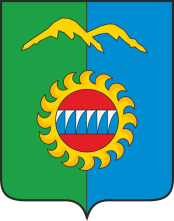 Дивногорский городской Совет депутатовРЕШЕНИЕ    ____.___. 2024                                                   г. Дивногорск                                 № 44-___ -ПАО награждении Почетной грамотой Дивногорского городского Совета депутатов В соответствии с постановлением городского Совета депутатов от 26.11.2015 № 9-П «О Почетной грамоте и Благодарственном письме Дивногорского городского Совета депутатов», городской Совет депутатов РЕШИЛ:Наградить заведующего муниципальным бюджетным дошкольным образовательным учреждением детским садом  № 13 «Малыш» Алтову Татьяну Анатольевну и заместителя заведующего Скокову Дарью Викторовну Почетной грамотой Дивногорского городского Совета депутатов за весомый вклад в создание условий, обеспечивающих высокий уровень образования детей дошкольного возраста, профессионализм, формирование позитивного имиджа учреждения и в связи с 55-летним юбилеем детского сада. 	2. Настоящее решение вступает в силу со дня подписания.Председатель Дивногорского городского Совета депутатов                                                     Ю.И. Мурашов 